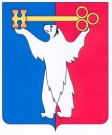 АДМИНИСТРАЦИЯ ГОРОДА НОРИЛЬСКАКРАСНОЯРСКОГО КРАЯРАСПОРЯЖЕНИЕ16.12.2021                                            г. Норильск                                              № 6306О внесении изменений в распоряжение Администрации города Норильска от 12.04.2021 № 1721В целях совершенствования работы по организации обеспечения детей работников бюджетной сферы, отдельных категорий детей новогодними подарками,1. Внести в Перечень организаций, финансовое обеспечение деятельности которых осуществляется за счет средств федерального, краевого и местного бюджетов, утвержденный распоряжением Администрации города Норильска от 12.04.2021 № 1721 (далее – Перечень организаций), следующие изменения:1.1. Строку 32 Перечня организаций изложить в следующей редакции:«                                                                                                            ».1.2. Дополнить Перечень организаций строками 114 - 117 следующего содержания:«                                                                                                            ».2...Внести в Перечень организаций, ответственных за распределение новогодних подарков отдельным категориям детей, утвержденный распоряжением Администрации города Норильска от 12.04.2021 № 1721 (далее – Перечень ответственных организаций), следующее изменение:2.1. Строку 1 Перечня ответственных организаций изложить в следующей редакции: «                                                                                                                                          ».3. Разместить настоящее распоряжение на официальном сайте муниципального образования город Норильск.4. Настоящее распоряжение вступает в силу с даты его подписания и распространяет свое действие на правоотношения, возникшие с 26.11.2021.И.о. Главы города Норильска      				                 Р.И. Красовский32Федеральное государственное бюджетное образовательное учреждение высшего образования «Заполярный государственный университет им. Н.М. Федоровского»ф114Муниципальное казенное учреждение «Управление экологии»м115Муниципальное учреждение «Управление по реновации Администрации города Норильска»м116Некоммерческая организация «Норильский городской социально-просветительский фонд «Юбилейный»м117Муниципальное учреждение «Управление городского хозяйства Администрации города Норильска»м1Муниципальное бюджетное общеобразовательное учреждение «Средняя школа № 29»Дети, обучающиеся в   1-11 классах и посещающие структурное подразделение «Группы круглосуточного пребывания» муниципального бюджетного общеобразовательного учреждения «Средняя школа № 29»